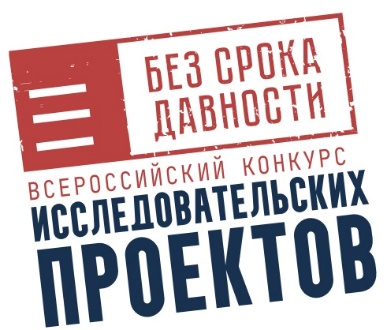 Сопроводительный лист передачи работ-победителей регионального этапа на федеральный этап Всероссийского конкурса исследовательских проектов «Без срока давности» Наименование (полное) субъекта Российской Федерации:Председатель Жюри _______________/____________________________/                                          подпись		      расшифровка подписи Координатор _______________/___________________________________/			          подпись		                расшифровка подписиФ.И.О.Руководителя проектаОбразовательная организацияТема проектаИтоговый баллПланирование и осуществление нацистской Германией геноцида в СССР: документы, деятели и организацииПланирование и осуществление нацистской Германией геноцида в СССР: документы, деятели и организацииПланирование и осуществление нацистской Германией геноцида в СССР: документы, деятели и организацииПланирование и осуществление нацистской Германией геноцида в СССР: документы, деятели и организацииУгон мирных жителей СССР на принудительные работы в Германию как акт геноцида Угон мирных жителей СССР на принудительные работы в Германию как акт геноцида Угон мирных жителей СССР на принудительные работы в Германию как акт геноцида Угон мирных жителей СССР на принудительные работы в Германию как акт геноцида Расследование фактов геноцида мирного населения СССР представителями журналистики и поискового движения во время и после Великой Отечественной войны 1941˗1945 годовРасследование фактов геноцида мирного населения СССР представителями журналистики и поискового движения во время и после Великой Отечественной войны 1941˗1945 годовРасследование фактов геноцида мирного населения СССР представителями журналистики и поискового движения во время и после Великой Отечественной войны 1941˗1945 годовРасследование фактов геноцида мирного населения СССР представителями журналистики и поискового движения во время и после Великой Отечественной войны 1941˗1945 годовМеста памяти геноцида советского народа, совершенного нацистами и их пособниками во время Великой Отечественной войны 1941˗1945 годовМеста памяти геноцида советского народа, совершенного нацистами и их пособниками во время Великой Отечественной войны 1941˗1945 годовМеста памяти геноцида советского народа, совершенного нацистами и их пособниками во время Великой Отечественной войны 1941˗1945 годовМеста памяти геноцида советского народа, совершенного нацистами и их пособниками во время Великой Отечественной войны 1941˗1945 годовСудебные процессы в СССР и Российской Федерации, посвящённые раскрытию обстоятельств военных преступлений нацистов и их пособников и геноцида мирных советских граждан в годы Великой Отечественной войны 1941˗1945 годовСудебные процессы в СССР и Российской Федерации, посвящённые раскрытию обстоятельств военных преступлений нацистов и их пособников и геноцида мирных советских граждан в годы Великой Отечественной войны 1941˗1945 годовСудебные процессы в СССР и Российской Федерации, посвящённые раскрытию обстоятельств военных преступлений нацистов и их пособников и геноцида мирных советских граждан в годы Великой Отечественной войны 1941˗1945 годовСудебные процессы в СССР и Российской Федерации, посвящённые раскрытию обстоятельств военных преступлений нацистов и их пособников и геноцида мирных советских граждан в годы Великой Отечественной войны 1941˗1945 годовОтражение геноцида в архивных документах: работа с историческими источниками из базы данных и серии сборников архивных документов проекта «Без срока давности» (безсрокадавности.рф)Отражение геноцида в архивных документах: работа с историческими источниками из базы данных и серии сборников архивных документов проекта «Без срока давности» (безсрокадавности.рф)Отражение геноцида в архивных документах: работа с историческими источниками из базы данных и серии сборников архивных документов проекта «Без срока давности» (безсрокадавности.рф)Отражение геноцида в архивных документах: работа с историческими источниками из базы данных и серии сборников архивных документов проекта «Без срока давности» (безсрокадавности.рф)